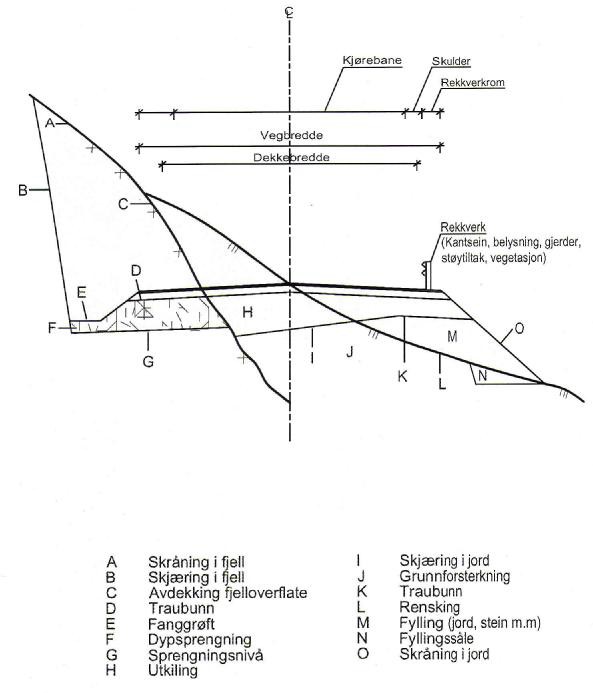 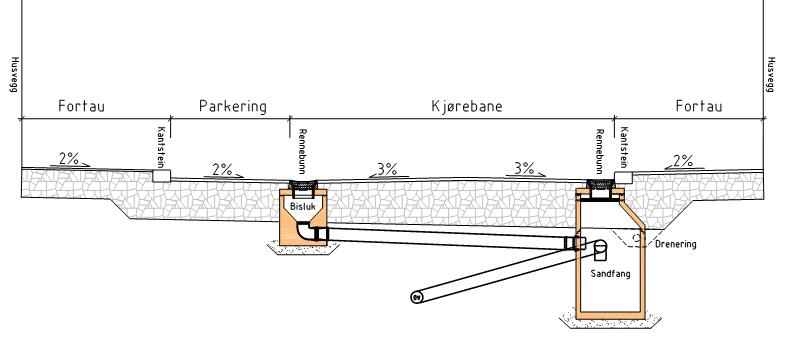 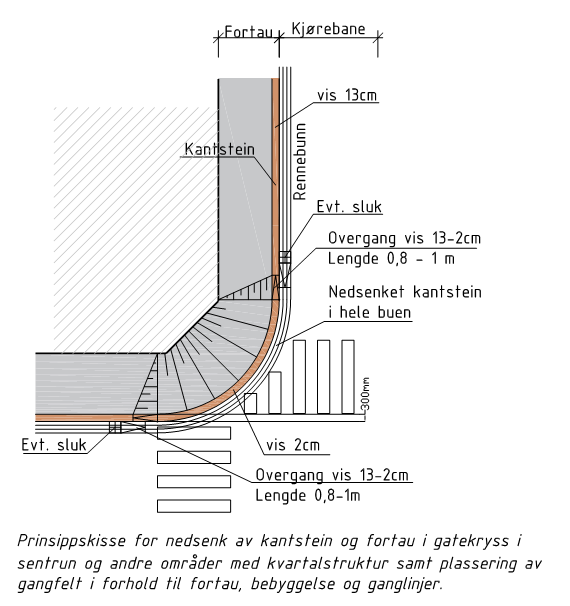 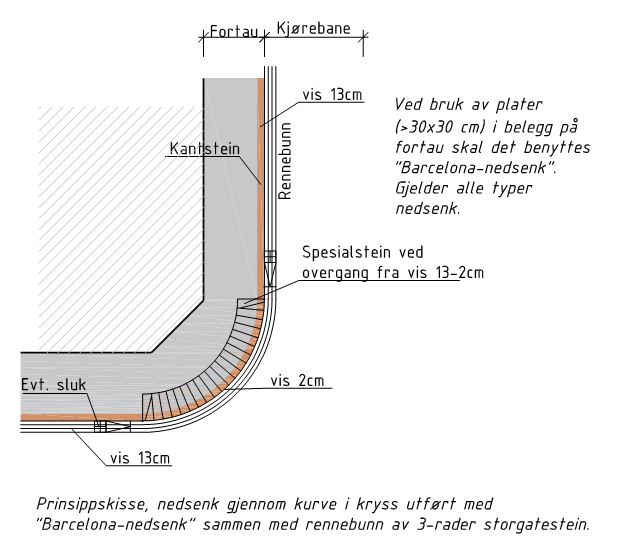 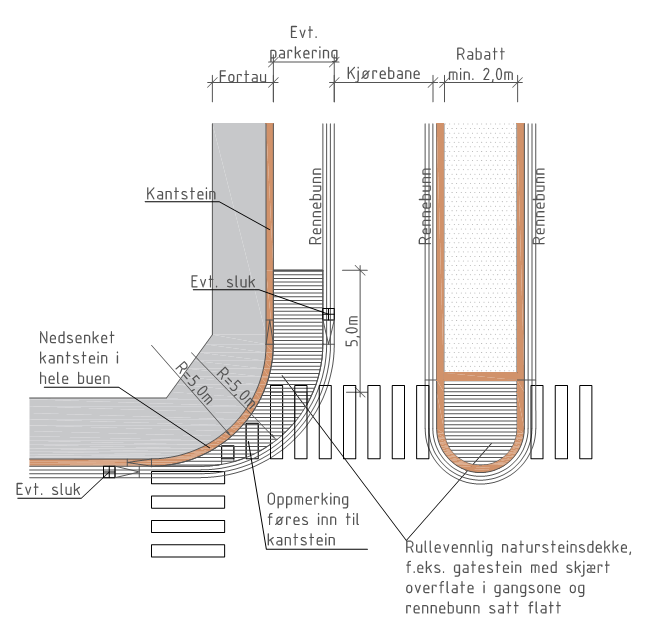 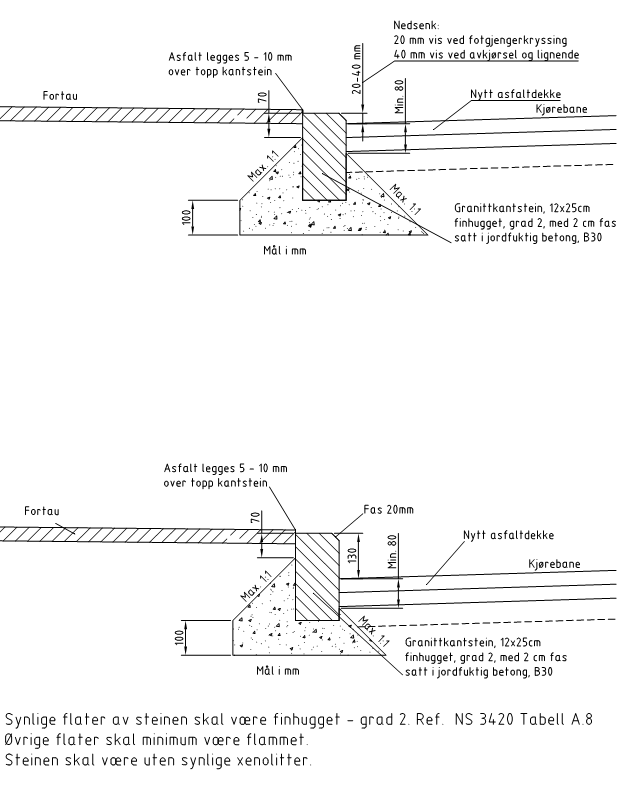 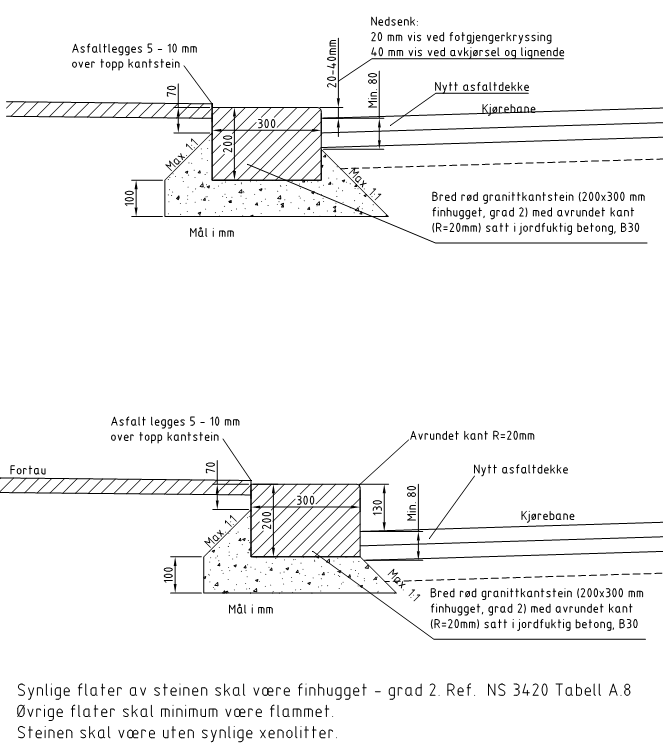 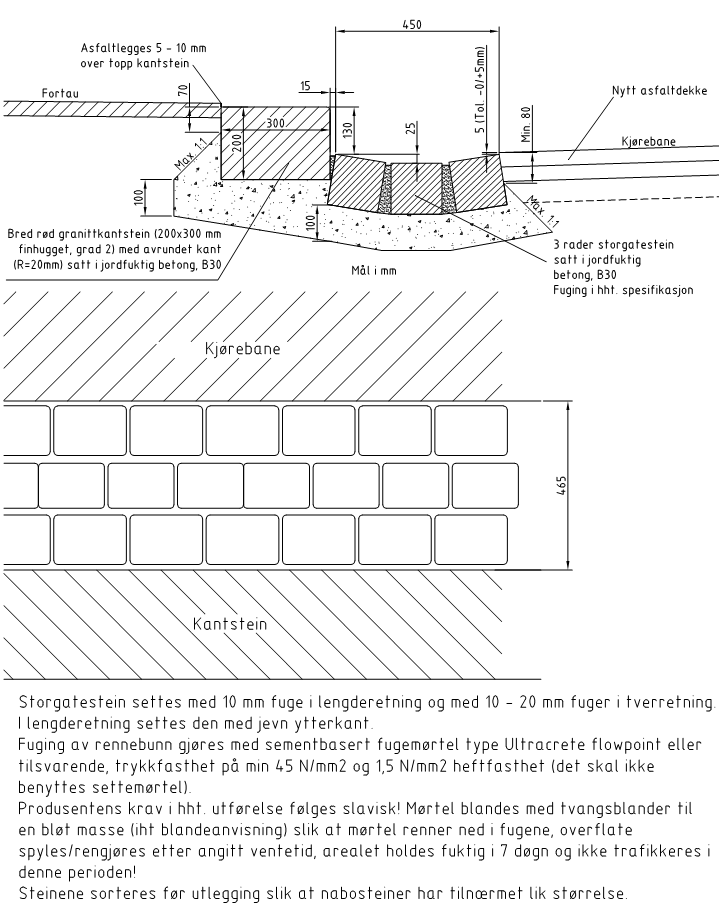 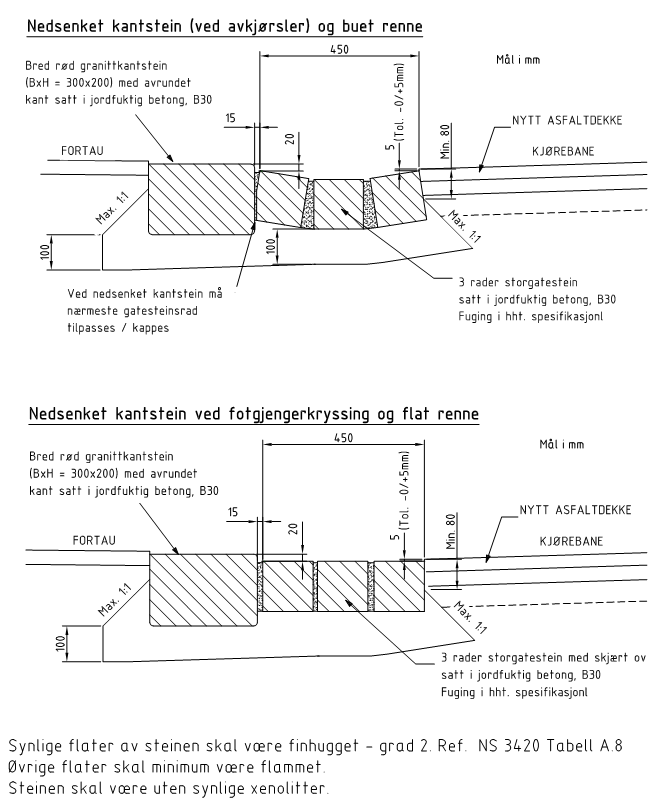 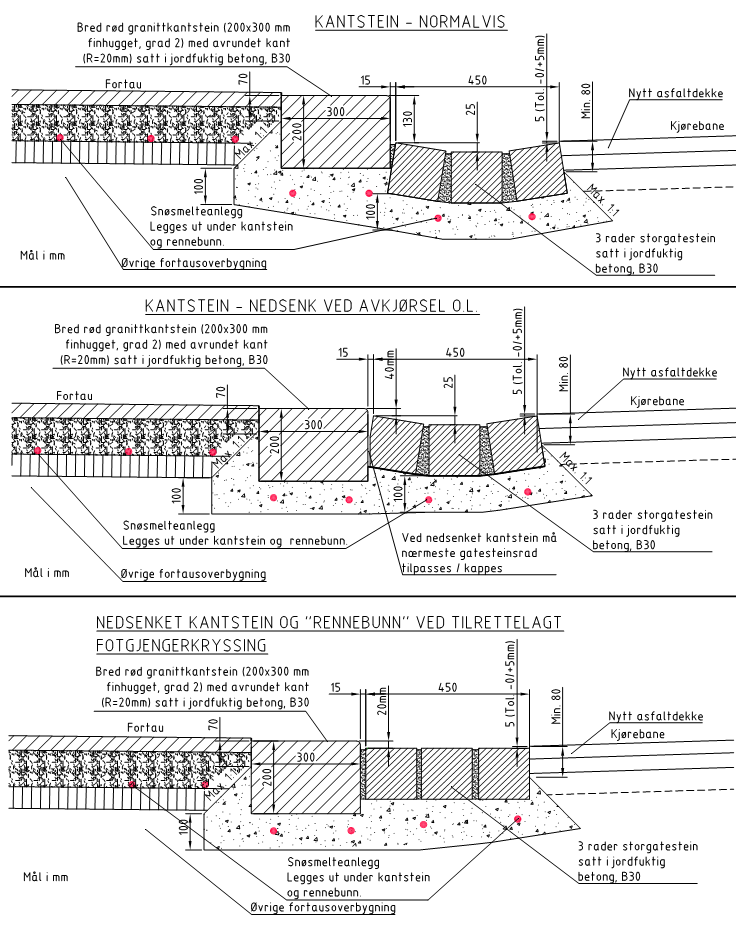 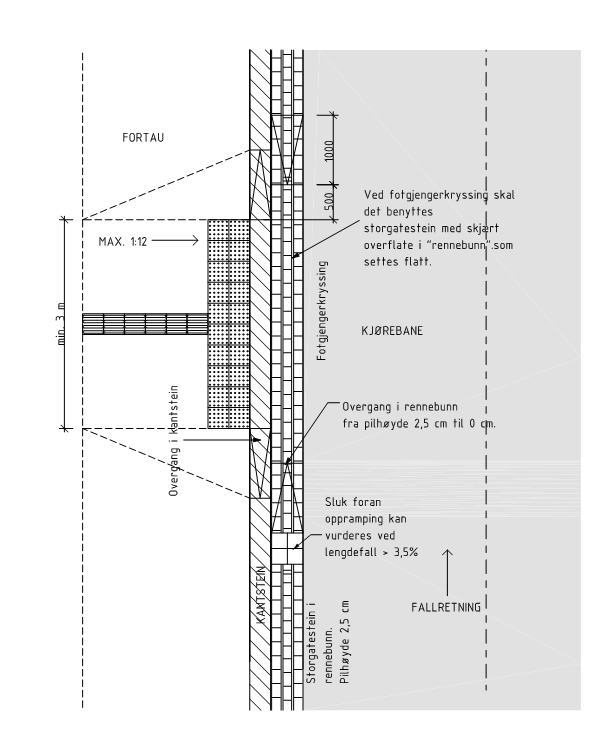 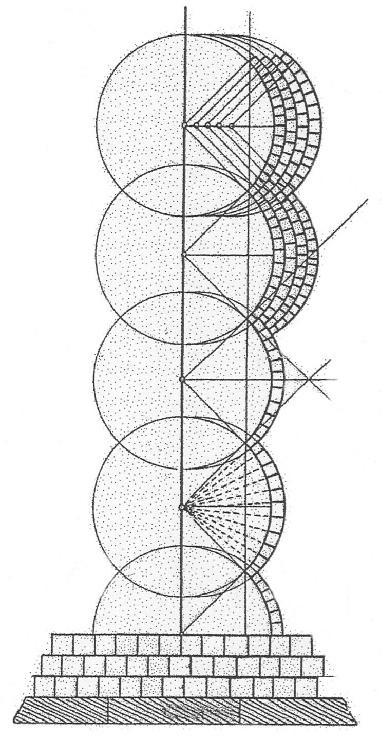 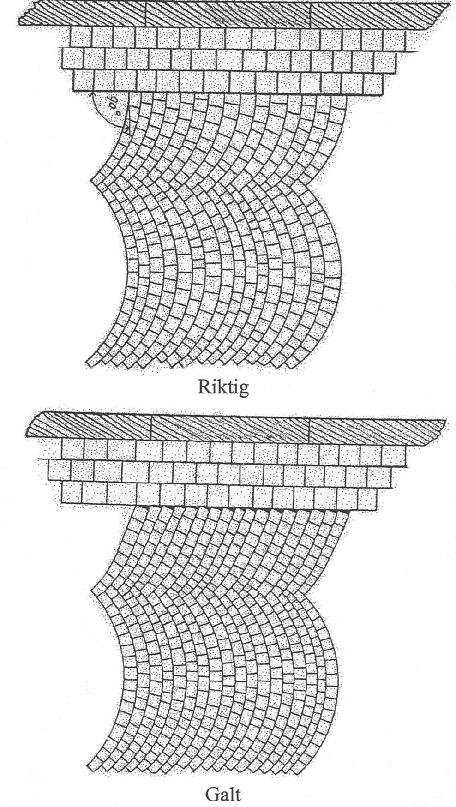 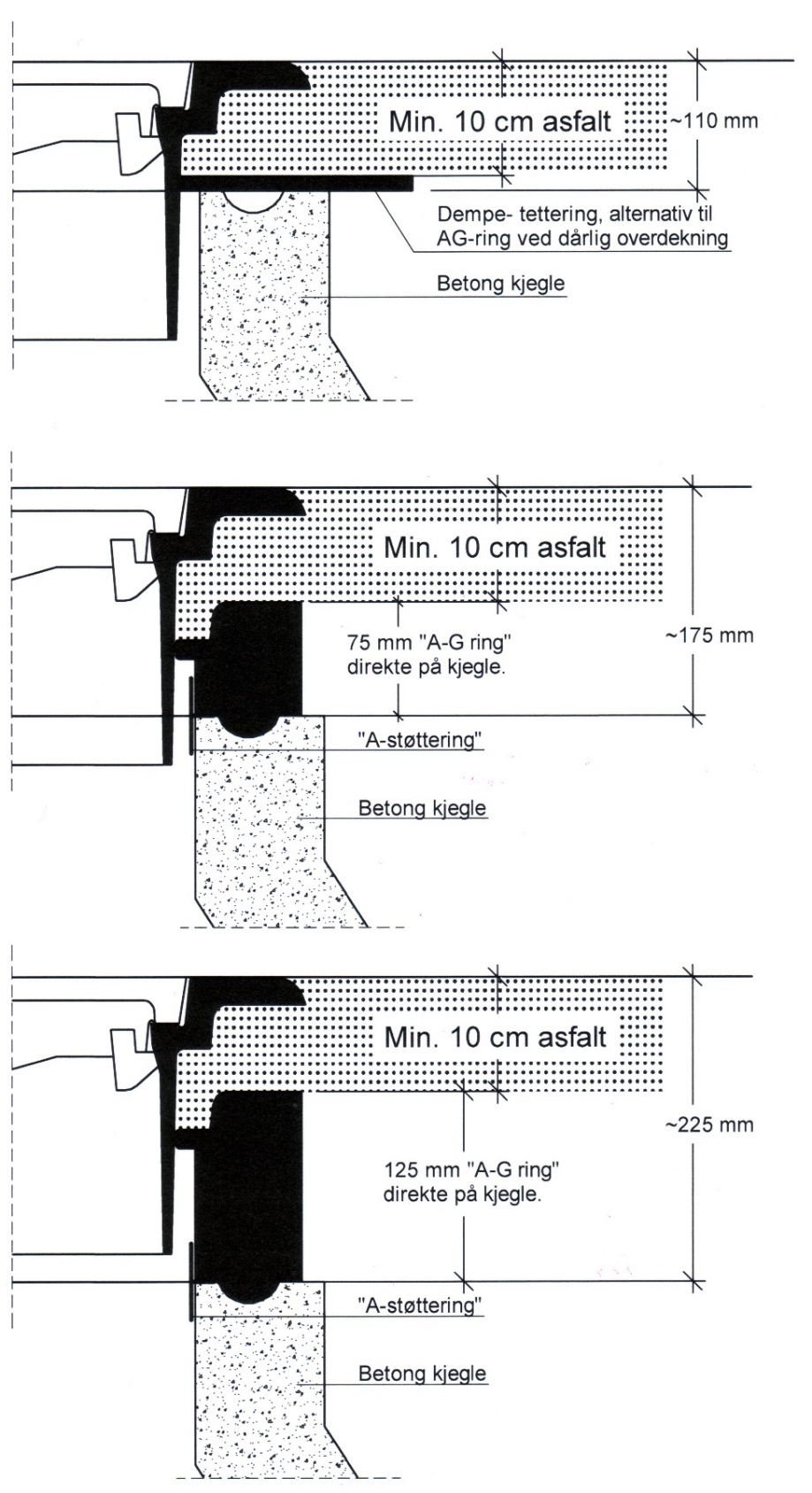 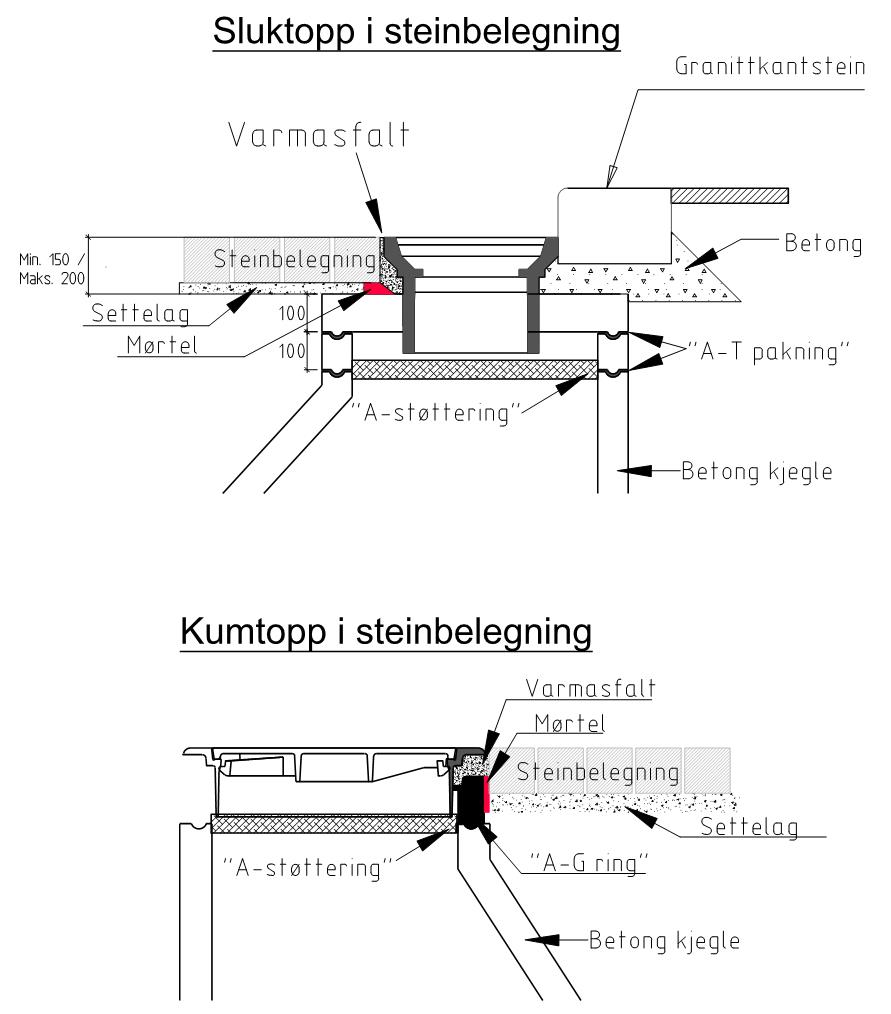 GATENORM FOR DRAMMENTegn.tittel: Normalprofil vegDato: 2004Rev. dato: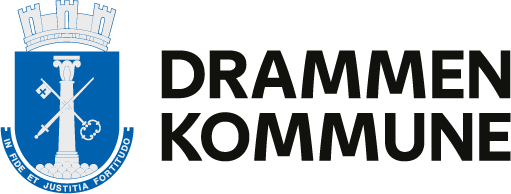 GATENORM FOR DRAMMENTegn.tittel: Prinsippsnitt bygateDato: 2004Rev. dato: 2017GATENORM FOR DRAMMENTegn.tittel: Nedsenk av kantstein i kryssDato: 2004Rev. dato: 2020GATENORM FOR DRAMMENTegn.tittel: «Drammenskrysset»Dato: 2017Rev. dato: 2020GATENORM FOR DRAMMENTegn.tittel: Detalj small kantstein Dato: 2004Rev. dato: 2020GATENORM FOR DRAMMENTegn.tittel: Detalj bred kantstein uten rennebunnDato: 2004Rev. dato: 2020GATENORM FOR DRAMMENTegn.tittel: Detalj rennebunn mot kantstein (normalvis)Dato: 2017Rev. dato: 2020GATENORM FOR DRAMMENTegn.tittel: Detaljer – Nedsenket kantstein og rennebunnDato: 2017   Rev. dato: 2020GATENORM FOR DRAMMENTegn.tittel: Fortau med snøsmelteanlegg. Detaljer ved kantstein og rennebunnDato: 2017   Rev. dato: 2020GATENORM FOR DRAMMENTegn.tittel: Detaljer – Kantstein og rennebunn ved gangfelt/tilrettelagt fotgjengerkryssing Dato: 2017   Rev. dato: 2020GATENORM FOR DRAMMENTegn.tittel: Brosteinsetting - BuesettingDato: 2004   Rev. dato: GATENORM FOR DRAMMENTegn.tittel: Brosteinsetting - BuesettingDato: 2004     Rev. dato: GATENORM FOR DRAMMENTegn.tittel: Rehabilitering av kumtopp ved reasfalteringDato: 2014                Rev. dato: GATENORM FOR DRAMMENTegn.tittel: Kum- og sluktopp i steinbelegningDato: 2017                Rev. dato: 